2023 SUMMER CAMP REGISTRATION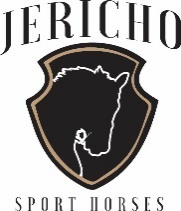 Participant’s Name:__________________________ DOB:_____________Address:_______________________________________________________City:_________________ State:_______ Zip:________	Week of Participation:  July 10th______ July 17th_____ July 24th ______ Parent/Guardian InformationParent’s Full Name:_______________________________________________Address:_________________________________________________________City:______________ State:_________ Zip:__________Cell Number(s):___________________________________________________In Case of Emergency Contact Person:__________________________________________________________Participant’s Level of Riding:______Beginner ______Intermediate _____ Advanced_______ None______Participant’s Medical InformationHeight:___________ Approximate Weight___________Allergies:_______________________________________________________Special Needs/Concerns:___________________________________________________Medications:_____________________________________________________Parent/Guardian Signature:______________________________Date:________